Luxury Leather Boot LaunchDescriptions, product mixing and fantasy fashion storiesFor a private client, Lisa LeCroyBy Diane Weisbeck 8/2013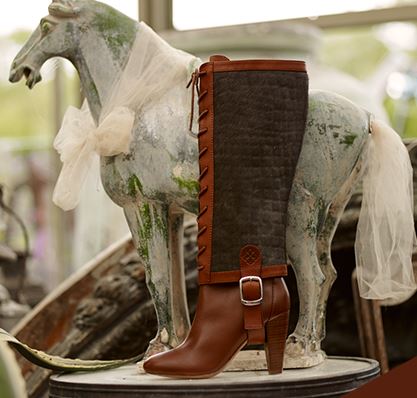 1. Maria Nappa Base:A true beginning of something wonderful yet to come. The Maria Bootie is hand crafted using rich, supple, smooth, full grain Nappa leather and features a stacked riding heel. This understated, sophisticated silhouette boasts an elegant detachable belt for extra versatility and style. Wear with the buckle combined with a pair of your skinniest skinny pants tucked in, wear it sans-a-buckle with cable knit tights and a flowing gypsy skirt.  Available in black, brown and honey. Sizes 5 ½-11.2. Lucinda Nappa Base: The Lucinda Bootie is hand crafted using rich, supple, smooth, full grain Nappa leather and offers a mid height heel, measuring 75 cm. This chic profile comes with the added accessory of an elegant detachable belt for extra flexibility and urban style. Comfortable in the country, stylish in the city, the Lucinda celebrates the best of both worlds with elegance and grace. Available in black, brown and honey. Sizes 5 ½ -11.3. Giselle Nappa Base:Glorious in its sublime, distinctive silhouette, the Giselle Bootie is hand crafted using rich, supple, smooth full grain Nappa leather and offers a sleek, platform heel, measuring 100 cm. Your ultimate go-to boot for all special evenings in and out, the Giselle features an optional detachable belt, for additional versatility and panache. Available in black, brown and honey. Sizes 5 ½-11.4. Lucinda Suede Base:The Lucinda Bootie is hand crafted using buttery soft, velvety smooth suede and offers a mid height heel, measuring 75 cm. This chic profile comes with the added accessory of an elegant detachable belt for extra flexibility and urban style. Comfortable in the country, stylish in the city, the Lucinda celebrates the best of both worlds with elegance and grace. Available in black and brown. Sizes 5 ½ -11.5. Giselle Suede Base:Glorious in its sublime, distinctive silhouette, the Giselle Bootie is hand crafted using buttery soft, velvety smooth suede and offers a sleek, platform heel, measuring 100 cm Your ultimate go-to boot for all special evenings in or out, the Giselle features an optional detachable belt, for additional versatility and panache. Available in black and brown. Sizes 5- ½-11.17 Styles of Tops1. Aspen Top:This silver tipped black fox boot topper certainly will be at home in any situation where luxury fashion is de rigueur. Rich, thick, luxurious, simply attach this magnificent pelt to any of our booties for instant style élan. Available in black. Sizes S, M, L.2.  Austin Suede Top:A slender, understated boot topper crafted from ultra creamy, silky soft suede and finely detailed with leather whip stitched trim. A sweet knotted bow adds a ladylike touch. The textural mix of suede and leather blends seamlessly to create a modern classic. Available in black and brown. Sizes S, M, L.3. Calgary Embossed Hair Calf Top: The tone-on-tone embossed genuine silky Italian calf hair of this boot top evokes the intricate arabesques of the romantic Rococo style. Burnished black leather trim, knee high lace up front and a subtle buckled tab sporting the Client name logo add up to an ultra-chic, incredibly adaptable boot top. Simply snap onto the bootie of your choice for an instantly sophisticated, urbane vibe. Modern, feminine and begs to be touched. Available in black embossed calf hair with black leather trim and green crocodile textured calf hair with brown leather trim. Sizes S, M, L.4. Calgary Suede Top Black Leather Trim:Delicious, buttery, soft black suede, seamlessly contrasted with burnished Nappa leather in black for a tone-on-tone, true wardrobe staple. This boot topper features a lace up front, Client name embossed logo on the tab and a rugged buckle to attach to your bootie of choice. Tally-ho! Available in black suede with black leather trim. Sizes S, M, L.5.  Calgary Suede Top Honey Leather Trim:Delectable, silky black soft suede, seamlessly contrasted with burnished honey Nappa leather for a classic combination and a sophisticated equestrian look. This boot topper features a lace up front, Client name embossed logo on the tab and a rugged buckle to attach to any of our versatile booties. Endless possibilities await. Available in black suede with honey leather trim. Sizes S, M, L.6.  Calgary Canvas Top Brown Leather Trim:Polished sturdy canvas topper contrasted with burnished brown Nappa leather for a classic menswear military look. This boot topper features a lace up front, zip sides, Client name embossed logo on the tab and a rugged buckle to attach to any of our versatile booties. Just add your own dash of creativity. Available in natural and light green canvas with brown leather trim. Sizes S, M, L.7. Hampton Leopard Suede Top:Let loose the big cats! A must-have leopard print on luxurious soft suede with supple contrasting black Nappa leather trim and side zips.  A refined, graphic detail in the form of a Client name laser cut dimensional leather logo, buckled around the calf with tiny golden studs, completes this stunning boot topper. A bold and daring new option of the timeless riding boot. For around-the-clock style, nothing roars elegance like leopard. Available in leopard print suede with black leather trim. Sizes S, M, L.8. Hampton Green Suede Top:Go green! Creamy soft suede in this seasons up-trending soft, earthy tone of leaf green. An essential statement in color blocking, this luxurious suede boot topper has supple contrasting brown Nappa leather trim and side zips.  A refined, graphic detail in the form of a Client name laser cut dimensional leather logo, buckled around the calf with tiny golden studs, completes this classic boot topper. The contemporary, textural mix adds instant polish to any ensemble. Available in green suede with brown leather trim. Sizes S, M, L.9. Salzburg Embossed Hair Calf Top:Abbreviated in height only, this outstanding shorty boot topper brings intrepid boot design to the forefront. Silky, rich, textural Italian black calf hair is embossed in the intricate arabesques of the romantic Rococo style. A slender decorative belt wraps enticingly around the boot topper and features a tiny, elegant silver buckle. Available in black embossed calf hair with black leather belted trim. Sizes S, M, L.10. Salzburg Chevron Woven Leather Top:Abbreviated in height only, this exceptional shorty boot topper entices with an intricate chevron woven leather pattern. The interest is in the beautifully patterned black Nappa leather. Once used in ancient heraldry, Client name has given the chevron a new story to tell.  A slender decorative belt wraps delicately around the boot topper and features a tiny, elegant gold buckle. Available in black woven leather with black leather belted trim. Sizes S, M, L.11. Salzburg Nappa Leather Top:Abbreviated in height only, this directional shorty boot topper features supple, smooth, elegant Nappa leather. The rich, understated black leather allows the design elements and bold silhouette to shine. A slender decorative belt wraps enticingly around the boot topper and features a tiny, elegant silver buckle. Available in smooth black leather with black leather belted trim. Sizes S, M, L.12. Valencia Nappa Leather Top:Over the top sophistication in an over the knee silhouette.  Effortless, sleek and smooth, the luxury, full grain Nappa leather of this sublime boot topper combined with an elegant embossed matching belt spells polish and refinement. The signature detail on the belt features the Client name embossed logo and brown leather contrasting trim. The nickel gray buckle adds a final element of charm. Equestrian inspired, this topper exudes comfortable and cool.  Available in black, brown and honey. Sizes S, M, L.13. Valencia Suede Top:Over the top sophistication in an over the knee silhouette.  The creamy, soft, supple, luxury suede of this beautiful boot topper will make it a wardrobe staple. Black on black tonal elegance combines the delicious suede with a neat matching belt. The signature detail on the belt features the Client name embossed logo with burnished black leather trim. The nickel gray buckle adds a final dash of allure. Sleek, ultra minimal and so easy to wear, this profile is the ultimate in versatility. Available in black and brown with matching belted trim. Sizes S, M, L.14. Valencia Aztec Top:Over the top sophistication in an over the knee silhouette.  These amazing boot toppers will be coveted by all who set eyes upon them.  A celebration of the Aztec culture, this topper features a vibrant, graphic, Spanish woven fabric, (in 100% wool). Rich with the history, texture and color of the native people of Central Mexico, this boot topper begs attention. Contrast the finest of Aztec textiles with smooth black Nappa leather; this design is a fashion boot par excellence. The signature detail on the matching black belt features the Client name embossed logo with brown leather trim. The added hardware of a glowing gold buckle completes the look, the side zip adds convenience. The height of versatility, just snap this gorgeous topper to any of our booties and walk with a heroic stride!  Available in mustard Aztec woven fabric with matching black belted trim. Sizes S, M, L.15. Valencia Studded Top:Over the top sophistication in an over the knee silhouette.  It’s all about the studs. This glorious design features mini golden studs set in a linear pattern and a lovely golden buckle. Hand crafted using rich, buttery soft honey toned Nappa leather; it will take some doing to keep your friends from borrowing these boots. The signature detail on the matching honey belt features the Client name embossed logo. The added hardware of a glowing gold buckle completes the look. The essence of adaptability, simply attach this luscious topper to any of our booties and celebrate beauty one step at a time. Available in honey leather with matching honey belted trim. Sizes S, M, L.15. Virginia Perforated Black Nappa Top:Here is timeless equestrian styling that will make them all sit up and take notice! High-end buttery soft, perforated Nappa leather in black, contrasted with smooth honey toned leather as a top band creates the ultimate riding boot silhouette.  The vertical honey leather side strap recalls the bridle of your favorite saddle. A golden buckle completes the preeminent design. The Wild West just got a little wilder. Available in black with honey leather trim. Sizes S, M, L.16. Virginia Perforated Brown Nappa Top:Here is timeless equestrian styling taken up a few thousand notches! High-end buttery soft, perforated Nappa leather in brown, contrasted with smooth black leather as a top band creates the ultimate riding boot silhouette.  The vertical black leather side strap recalls the bridle of your favorite saddle. A silver buckle completes this bold styling. The new benchmark, from which all boot design will be measured. Available in brown with black leather trim. Sizes S, M, L.17. Virginia Black Suede Top:Here is timeless equestrian styling taken to new heights. Creamy, rich, soft black suede with a gorgeous contrast of smooth honey leather as a top band creates the ultimate riding boot silhouette.  The vertical honey leather side strap is delicately woven in a lovely braid and recalls the bridle of your favorite saddle. A gold buckle completes this fashion forward design. Equally tough and feminine, to suit every mood. Available in black suede with honey leather trim. Sizes S, M, L.COMBINATIONS & FASHION FANTASY1. Aspen/Maria:The convenience of versatility cannot be underestimated. The Maria; a simple, elegant black leather bootie with a walkable riding heel. What could be more effortless? A fashionable look for any time of day. Unpretentious, chic and understated. Enter the vixen. Simply attach the Aspen Topper to the Maria bootie and watch the sparks fly! Wrap this luxurious silver tipped black fox around your simple bootie and voilà! Instant glam! During the day, a smart, hardworking, gallery assistant, at night, “The Lady Vixen,” superhero and fashion connoisseur. Attach the Aspen to the Giselle platform bootie and instant rock star status! Be sure to pop a Sharpie in your purse; you will be signing autographs.2. Austin/Maria:Are you a convert? Now you can be once or twice a day! First, take the Maria; a simple, elegant black leather bootie with a comfortable riding heel. Now, slip on the Austin boot topper in either black or brown super soft suede. With elegant whip stitching and a cute little bow, you will be transformed for a walk around the world instead of the block. Attach a brown topper to a brown bootie for a sleek, long line; attach a brown topper to a black bootie for smart color blocking and a daring contrast. With each variation, Austin with the Lucinda mid heel bootie, or Austin attached to the Giselle platform bootie, your choices change, and your options are endless. You think, as you put the pencil to your lips, maybe, it’s time to start that novel you keep putting off.3. Calgary Embossed Black Hair/Maria:Its five o’clock, quittin’ time. As a last minute thought, two of your office pals suggest popping into that new bistro that just opened around the corner. You agree and they dash into the ladies lounge for a quick lipstick touch-up. You open your bottom desk drawer, take out your silky new Calgary embossed hair calf boot toppers and quickly attach them to your Lucinda leather booties.  Your buddies emerge and… “What! Whoozat?” You have been replaced by a striking fashion Diva. They reject the bistro concept and suggest the new, trendy dance club that’s on the next block. You step out in grand style and your friends are happy to tag along in your aura.4. Calgary Black Suede/Giselle:You hate blind dates. Why did you let your best friend talk you into this? Because she’s your best friend and you trust her. But still, maybe you can pretend you ate a bad clam and you’re sick as a dog and just can’t make it, sorry, I’d love to, but I’d rather be in the hospital than go on a blind date. But of course you agreed to it, and your word is good, and as these ideas and protests and agonizing thoughts are swirling around your brain, you are dressing for your date. You slip on the Calgary black suede boot toppers over your black leather Giselle platform booties, tucked into your skinny jeans. You pull your cashmere hoodie over your head, grab your purse and head to the café where you agreed to meet this guy.  And the first flashing set of eyes that look up over a steaming cup of Espresso are…5. Calgary Green Croc Hair Calf/Maria:You never really liked driving long distances by yourself. It’s not that you can’t and you’ve done it enough times for work, but you enjoy gabbing and chatting with someone and discussing world events, the future of the human race and fashion; maybe not in that order. So when you’re on a charming but lonely country road and your car breaks down, you keep your head. You know your old college roommate lives around here somewhere. You’ll just phone her. It’s a good excuse to see how she’s doing. She’s thrilled to be able to help you out and she’ll be there in less than five minutes. You just bought these amazing Calgary boot toppers in a silky green hair calf, embossed in a crocodile texture, trimmed in brown leather. Suz will flip when she sees these. You open the trunk, grab the toppers and 1-2-3 attach them to your country-ready brown leather Maria booties. A moment later, there’s Suzie’s red sports car, just as you remembered it from your college days. 6. Calgary Natural Canvas/Maria: You have been waiting for this band to perform in your town for so long you can’t even remember how long ago you promised yourself this treat. But the day has finally arrived and now it’s time to get dressed. Your pals will be picking you up in a little over an hour. You do not hesitate; you know exactly what you are going to put on. You must be super fab in tribute to your favorite band.  Distressed brown leather mini skirt, relaxed, cable knit, fisherman sweater, way-too- expensive-but-you-had-to-have-them, gorgeous, subtle, creamy gold tights and your brown leather Maria shorty boots. Now you snap on the Calgary canvas boot toppers. Every detail must be perfect.  And yes, you are perfect. And there’s the car. Ready to go. 7. Calgary Light Green Canvas/Lucinda:You wish your friends and the other mother’s wouldn’t keep commenting on how wonderfully put-together you always look.  Yes, you do work at it. You just can’t snap your fingers and look great. It takes dedication, discipline and an educated fashion palate. You don’t want to brag, but yes, that’s you. To a “T.” And now it’s time to pick up Ryan at day care. You don’t want to show off and generate yet more comments on how can you always look so gorgeous with two children and a high level job in a top publishing company? But, “sorry girls,” you say to yourself, as you slip those fabulous light green canvas Calgary boot toppers over your honey leather Lucinda booties. You know Marie Antoinette never actually said, “Let them eat cake,” but you can.8. Hampton Green Suede/Maria:Yes, it’s kind of warm out, but still, it’s officially fall, you tell yourself. So, it’s technically ok to put on that handsome antique leather jacket you found in that wonderful little vintage boutique, which just happens to look amazing with your brown leather Maria booties and those incredible Hampton green suede boot toppers. Go ahead, celebrate fall your way.9. Salzburg Embossed Black Hair Calf/Giselle:Yes, everyone saw the movie, “The Devil Wears Prada.” So what? You refuse to be terrified by a powerful fashion editor. The fact that you have an interview as her assistant says something about you and your portfolio.  Your credentials got you this far. Now, for the really important part of the interview, your outfit. You have not even taken the soft pastel pink fur skirt out of its tissue paper until now.  Black cashmere turtleneck, black tights and your incredible black leather Lucinda booties with the embossed Salzburg hair calf shorty boot toppers will seal the deal. And it works. And so do you. Starting Monday.10. Salzburg Black Woven Nappa/ Giselle:If you had been any other kind of a girl, well, the way he was looking at you… But no. That’s not the way you operate. You have your standards. This is, after all, a library. And you are supposed to be doing research.  Of course you could have done research in your office at home. But then no one would have seen your new Salzburg black woven short boot toppers over your knock-out Giselle platform booties. And these psychedelic leggings look so cool with these boots, well, someone had to see them.  And sitting at this particular table, in this exact chair, well, everyone who walks into the library has to see your new boots.  It’s not your fault.  It’s simply academic.11. Salzburg Black, Honey Nappa/ Maria:Is it right to have a love affair with leather? Ok, the guy in the office, not cool. Office romances are never a good idea. But your new honey leather Salzburg boot toppers over those adorable honey toned leather Maria booties.. it really was love at first sight. Leather’s not a person, but it’s warm, soft, smooth, wonderful to touch, a pleasure to wear and leather even smells good.  How many people have that many positive attributes?12. Valencia Black, Honey Nappa: Lucinda:You always have to make one thing function in at least three different ways. There’s the coffee table you designed and built in your workshop. It’s a coffee table, a playpen and a gate for the staircase, so Ruggles can’t get upstairs. That’s just the way you are. Versatility is a must for you. Anything less is not an option. So when you came across the Valencia over the knee leather boot topper and the many options it offered with the variety of booties they attached to…well, there was no question. The smooth leather, the intricate detailing, the expert craftsmanship, the flexibility of chic looks, it had to be yours. Now, you may have to build a taller gate for the staircase. Ruggles, unfortunately, has the same love for leather that you have.13. Valencia Black, Brown Suede/ Maria:At first, you weren’t sure if meeting someone you haven’t seen in ten years in the art museum was the best idea. Yes, you did want to see the Mary Cassatt exhibit. How she painted white dresses using every color of the rainbow except white, you’ll never know. And I guess you don’t need to know. Sometimes appreciating is almost as good. So while you’re standing there, waiting for your old friend, wondering what she will look like after all this time, you look down at your boots. Your long, lovely, over the knee Valencia brown suede boot toppers attached to your brown Maria booties. A short tweed skirt and a long blazer and well, yes, you do look fantastic.  There’s nothing wrong with art appreciation. It’s good for the soul.14. Valencia Honey Nappa with Studs/ Giselle:Bling is what makes you happy. If you had twelve fingers you’d wear twelve rings. So bling on your boots! That’s the work of genius! Little tiny gold studs symmetrically placed in a delicate grid pattern. The contrast of the shiny gold with the soft and subtle honey leather is beyond magnificent. The over-the-knee height of the Valenica boot topper snapped onto your Giselle platform booties makes you look like a rock ‘roll goddess.  But of course, that’s exactly what you are.15. Valencia Aztec/Maria:You only wish it was the first day of college so you could wear these new Valencia Aztec boot toppers and your lovely black leather Maria short booties. You would only have to saunter around campus and you’d instantly be voted the most popular, the most likely to succeed, the most, well, the most. But that was over ten years ago. Now you’ll have to think of another way to show these babies off. Utilitarian these are not. Functional, yes.  Standard, are you kidding? With extraordinary graphic Aztec woven fabric, contrasted with smooth, rich black Nappa leather, these boots shout, “Look over here!”  Yes, you just came back from the post office, but there could be a letter in the box that you missed. Better walk over again, just to be sure. If the paparazzi snap you, so much the better. 16. Virginia Brown Perforated/Maria:Those cowboy plaid shirts are all over the shops and boutiques these days. You didn’t think you’d look good in them until you tried them on and now, how many do you have? Cut for a women’s figure, they hug in all the right places and you do look adorable in them. So what if you’ve never gone near a cow or horse? And you’ve seen a barn only once, on a postcard. No matter. You totally look the part. And these new boots add the perfect balance of rugged and feminine. The incredible brown perforated leather with the smooth black leather trim makes these a truly magnificent pair of boots. You’ll simply have to act like you just got off the horse. 17. Virginia Black Suede/Lucinda:Are people really so different on the opposite end of the globe?  Should you dress like you mean business when you fly or look like a tourist? You just don’t understand how people can traverse the International Date Line in baggy sweatpants and dirty old sneakers. We are, after all, ambassadors of our country. We represent our nation; therefore, as you see it, we must be fashionable. It is our sworn duty. So, with that in mind, you carefully choose your wardrobe. Comfortable and chic are crucial. Those new salt and pepper textured leggings. Love ‘em. Your long black tunic under that adorable brown suede shrug with the fringes on the sleeves. Now, for the pièce de résistance. Your comfy yet trendy Lucinda black leather booties with your Virginia black suede boot toppers attached. The ones with the glorious honey leather braiding running down the sides and a little gold buckle. You are now ready to meet the world. And represent.END